Expéditeur : ………………………………………………………………………………………….…………………………………………………………………………………………………………….Adresse de livraison : 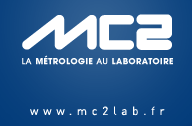 Expéditeur : ………………………………………………………………………………………….…………………………………………………………………………………………………………….Adresse de livraison : Expéditeur : ………………………………………………………………………………………….…………………………………………………………………………………………………………….Adresse de livraison : 